STRATEGI MARKETING PUBLIC RELATIONS DALAM MENINGKATKAN MINAT CLIENT DI PT. PRUDENTIAL LIFE ASSURANCE(Studi Deskriptif Analisis Mengenai Strategi Marketing Public Relations Dalam Meningkatkan Minat Client Di PT. PRUDENTIAL Life Assurance Bandung)SKRIPSIDiajukan Untuk Memenuhi Salah Satu Syarat Menempuh Ujian Sidang Strata Satu (S1)  Konsentrasi Humas Jurusan Ilmu KomunikasiRETNA SUSILAWATINPM 122050298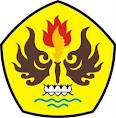 FAKULTAS ILMU SOSIAL DAN ILMU POLITIK UNIVERSITAS PASUNDAN BANDUNG2016